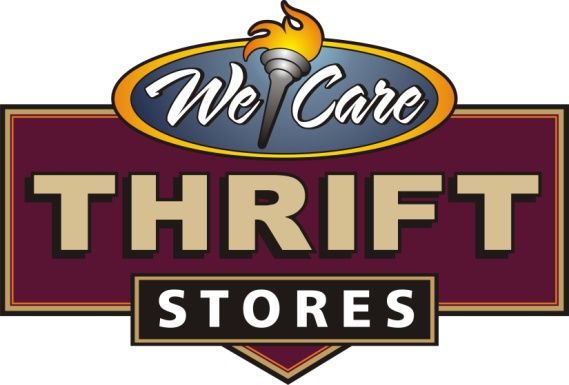 Community Service / VolunteerName________________________________________________________________________Address ______________________________________________________________________City, State, Zip _________________________________________________________________Phone ________________________________________________________________________ID (also get copy) ______________________________________________________________Relative Contact _______________________________________________________________Relation _____________________________________________________________________Reason for volunteering ________________________________________________________________________________________________________________________________________Parole Officer _________________________________________________________________Work Schedule _________________________________________________________________Amount of Hours Needed ________________________________________________________Clock Code ___ ___ ___ ___